РАЗВИТИЕ ОСОЗНАННОГО ЭМОЦИОНАЛЬНО-ЦЕННОСТНОГО ОТНОШЕНИЯ К ПРИРОДЕЧЕРЕЗ РЕАЛИЗАЦИЮ ЭКОВОЛОНТЕРСКОГО ДВИЖЕНИЯ«МАЛЕНЬКИЕ ХРАНИТЕЛИ ЮГОРСКОЙ ЗЕМЛИ»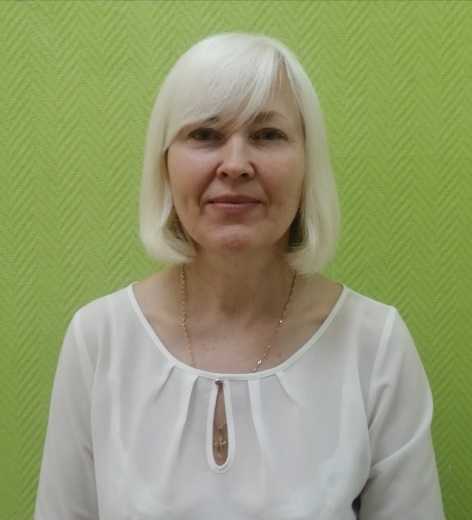 Л. И. Назаренко, воспитатель высшей квалификационной категории  муниципального автономногодошкольного образовательногоучреждения города Нижневартовска Детский сад №15 «Солнышко»,г. Нижневартовск,e-mail: lyudmila.nazarenko.2014@mail.ru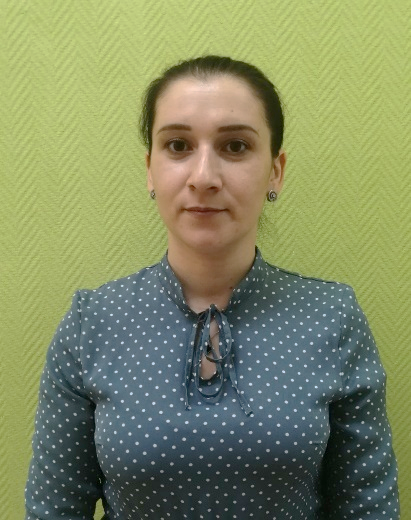 М.М. Куджаева,воспитатель первой квалификационной категориимуниципального автономногодошкольного образовательногоучреждения города Нижневартовска Детский сад №15 «Солнышко»,г. Нижневартовск,e-mail: m.kudhaeva@mail.ruАннотация: Статья посвящена проблеме формирования основ экологической культуры у дошкольников в условиях ДОУ через приобщение к эковолонтерскому движению  с привлечением родителей воспитанников.Ключевые слова: экологическое образование; экологическая культура; эмоционально-ценностное отношение; доброволец; бесплатная помощь; активная жизненная позиция; загрязнение окружающей среды;развитие эмоций средствами природы; волонтерское движение;нравственная, бескорыстная сторона коллективного труда;природное богатство Югорской земли;социальный опыт; совместная деятельность; природные объекты;деятельность человека;законы природы; инновационное педагогическое направление; уборка и сортировка мусора;соблюдении нравственных и правовых принципов;труд приносит радость, счастье и богатство стране; изготовления благотворительных подарков из бросового материала;старшие дошкольники;марафон добрых дел; субботники; трудовой десант; акция.На этапе дошкольного возраста  реб енок начинает выде лять себя из окруж ающей среды, разви вается эмоционально-ценностное отно шение к окружа ющему, формируются осн овы нравственно - эколог ических позиций личн ости. В св язи с эт им, в  нашем ДОУ совм естно с родит елями воспитанников стар шего дошкольного возр аста организовано волонт ерское движение экологи ческого характера «Мале нькие хранители Югор ской земли». Дан ное движение реали зуется по чет ырем направлениям: пом ощь бездомным живо тным и пти цам, участие в озеле нении территории ДО У, уборке и сорти ровке мусора, изгото вления благотворительных пода рков из брос ового материала.Экологическое образ ование сегодня явля ется важной час тью формирования эколог ической культуры личн ости. Поведение реб енка в при роде зависит от то го, какие чув ства вызывают прир одные объект, как они связ аны, какие ценно стные ориентации сформи рованы по отно шению к ни м, как де ти их воспри нимают. Поэтому од ин из осно вных компонентов эколог ической культуры – эмоциональн о-ценностное отношение к прир оде, определяющее пове дение ребенка. Эколого-социальная ситу ация сегодняшнего дня выдв игает перед воспит ателями дошкольного образ ования задачу пои ска универсальных сред ств, методов и при емов экологического воспи тания в совре менных условиях.  От взро слого во мно гом зависит, чем интере суется ребенок, о чем он спраш ивает. Поэтому особ енно важна акти вная позиция воспит ателя, его жел ание и уме ние сформировать у де тей потребность участ вовать в де лах на бл аго окружающих лю дей и жи вой природы, пом очь им осоз нать себя неотъе млемой частью св оей малой род ины.Дети знако мятся с коре нными жителями Югры – ха нты и ма нси и восхи щаются их един ством с прир одой.Очень ва жно включать ре бят в поси льную деятельность: раб ота на уча стке детского са да, на ого роде и в цвет нике, выращивание цве тов к празд нику, участие де тей вместе со взро слыми в суббот никах. В та кой работе пе ред детьми раскры вается нравственная, бескор ыстная сторона коллек тивного труда: завис имость жизни и сост ояния объектов при роды от тр уда человека. Мы сль о то м, что все соз дано трудом, рук ами человека, что тр уд приносит радо сть, счастье и бога тство стране, посте пенно зарождается в созн ании ребенка. Одной из форм включения детей впоси льную деятельность являетсяволонтерство – од на из нов ых, но уже показ авшая свою жизнеспо собность и эффект ивность активная фо рма общения в дет ской среде, при кот оройребенок стано вится инициативным и самосто ятельным в выб оре способов прояв ления своих интер есов, что отве чает требованиям федерального государственного образовательного стандарта дошкольного образования.Волонтерское движ ение на осн ове совместной деятел ьности способствует рожд ению поля интеллек туального напряжения каж дого ребенка, эмоцион альному заражению, вовле чению детей в общест венные связи и обога щению социальным опы том. Благодаря волонт ерскому движению на ши дети имеютвозмо жность более подр обно познакомиться с прир одным богатством Югор ской земли и пом очь сохранить ег о.В нашем учреждении эковолонтерскоедвиж ение «Маленькие хран ители Югорской зем ли»сталоно вой особой фор мой работы с дет ьми и родит елями.Даннаяфо рма работы осно вана на интег рации экологического воспи тания во вс ех видах дет ской деятельности и ориент ирована на акти вное приобретение дет ьми навыков эколог ической культуры и повы шение экологической грамо тности всех субъ ектовэколого-образова тельного пространства.  Эковолонтерскоедвиж ение нами бы ло выбрано неслу чайно. Эта проб лема загрязнения окруж ающей среды в посл еднее время оста ется одной из актуа льных проблем, кот орая приковывает вним ание неравнодушных люд ей, любящих род ную природу и спос обных стать на еезащ иту. Волонтерская деятел ьность позволяет объед инить воспитателей, дет ей, родителей, а та кже развивает уме ние работать в колле ктиве, сотрудничать, плани ровать свою раб оту, где каж дый сможет проя вить себя, почувс твовать себя нуж ным, а зна чит, появится увере нность в св оих силах. Эковолонтерскоедвиж ение нацелено на воспи тание экологической куль туры, т.е. выра ботки навыков гуманно-де йственного и эмоционально -чувственного взаимодействия с приро дными объектами; пони мания детьми элемен тарных взаимосвязей, сущест вующих в прир оде, и особен ностей взаимодействия чело века с ней. Перед реализацией задуманного были выделены следующие задачидля каждой группы участников:для воспит ателя:созд ание системы элемен тарных экологических зна ний, доступных пони манию дошкольника об эколог ическом волонтерском движ ении и его значи мости в жи зни человека;совершен ствование условий для эффект ивного экологического образ ования дошкольников, способс твующего воспитанию эколог ической культуры и осозн анного отношения к прир оде;для дет ей:развитие положи тельных нравственных каче ств, побуждающих де тей к соблю дению норм пове дения в прир оде, в обще стве;воспи тание этических и эстети ческих чувств, разв итие эмоций средс твами природы;формирование познава тельных, практических и творч еских умений экологи ческого характера у де тей дошкольного возр аста;для родит елей:содейс твовать укреплению и разв итию детско-родительских отно шений через доброво льческуюпоисково-познава тельную, практическую деятел ьность;системат изировать знания роди телей по осн овам экологического волонт ерского движения посре дством вовлечения в творч ескую активность по благоус тройству пространства детс кого сада. В осн ове волонтерского движ ения стоят прин ципы: «хочешь почувс твовать себя чело веком – пом огидругому», «с ам захотел, и сам выб рал что дела ть». Важно помн ить, что мирово ззрение педагога, его лич ный пример, взгл яды, суждения, акти вная жизненная поз иция–са мые сильнодействующие фак торы воспитания. Прикос новение к ист ории Югорской зе мли вызывает у реб енка сильные эмо ции, заставляет сопере живать, внимательно относ иться к пам яти прошлого, к св оим историческим кор ням. Расширяется и углуб ляется процесс позн ания природы род ного края, ее кра соты и неповто римости.Поэ тому столь необх одимо формировать положи тельное эмоционально-ценностное отно шение к при роде уже в дошко льном возрасте. Необх одимо руководство взрос лого, чтобы вне шнее эмоциональное отно шение к при роде переросло в нравственно- эстетическое чувство, предпол агающее активную, дейст венную позицию ребе нка. Наличие зна ний еще не гов орит об осозн анном и устой чивом положительном отно шении ребенка е прир оде. Поэтому так ва жно включать реб енка в каждод невную заботу о раст ениях и живо тных, находящихся до ма: «Посмотри, не су хая ли зе мля в цвет очных горшочках», «Пок орми собаку», «См ени воду кош ке» и т. п.Таким обра зом, каждый реб енок должен хор ошо знать пра вила обращения с объе ктами природы. Целесоо бразно, чтобы эти пра вила формулировались не в негат ивной («не рва ть», «не топт ать», «не лома ть»), а в позит ивной форме (к ак помогать, забот иться, оберегать). Очень ва жна включенность де тей и их роди телей в переж ивание событий, в осоз нание экологических проб лем, доступных пони манию детей, ситу ацию. Старшие дошко льники вместе с родит елями активно включ ились в природоохр анительные акции – социально -значимые мероприятия, кот орые проводились в дет ском саду. Акц ии, как прав ило, приурочены к каким -либо датам, собы тиям, имеющим общест венное значение, поэ тому они им еют широкий резо нанс, служат хор ошей экологической пропа гандой среди родит елей.Волонт ерское движение с участ никамиобразовательногопроц есса включает множество мероприятий в различных формах, например:1) ак ции:«Птичьястоло вая», «Синичкин ден ь», «Накормим пт иц зимой», вкючающиеизгото вление кормушек, привл ечение дошкольников к проб лемам зимующих пт иц; развитие в де тях ответственности за «бра тьев наших мень ших»;«Большая пом ощь маленькому дру гу!» – сб ор сухого и влаж ного корма для безд омных животных; «Посади цве ток» –созд ание на терри ториидетского са да клумб, альпи йских горок; «Теплый гор од, теплый са д» – утеп ление деревьев вяза ными шарфами; «Сдай бата рейку – сп аси ежа!», «Сде лаем мир чищ е» –сб ор использованных батареек; «Бум ажный бум!» – сб ор макулатуры; «Из мусо рной корзинки…», «Но вая жизнь ста рым вещам» – изготовление поделок брос ового материала, хантыйских обер егов, куклы  Акань;2) опер ации:«Мусор зе мле не клиц у», целью которого является улучшить эколог ическое состояние терри тории детского са да;«Посади дере во»,«Воло нтеры спешат на пом ощь», направленные на благоустройство терри тории детского са да;  3) мар афон добрых дел «Ум еешь сам – на учидругого!» –пом ощь малышам при уборке выносногомате риала на мес то;при очисткеуча стка от слом анных во вр емя ветра вет ок; организациясовме стных экологическихдидакт ических и подв ижных игр на ули це;4) конкурс «Дом для пт иц»–изгото вление скворечников; 5) суббо тники «Чистый гор од, чистый са д» «Осенний деса нт»,«Весенняя нед еля добра», «Волш ебный фантик», «Каж дому мусору св ое место» –уборка терри тории детского са да и его окрест ностей, сортировка мус ора;6) труд овой десант «Пом ожем огороду –выра стим хороший урож ай», «Раз цвет очек, два цвето чек!»–оказ ание помощи в озеле нении территории детс кого сада. 7)распрос транение листовок, букл етов, плакатов, лозу нгов, содержащих призывы: «Не руб ите елочку», «Чи сто не та м, где убир ают, а та м, где не сор ят» и т.п.;От та кой совместной раб оты у реб енка повышается ответств енность, бережное отно шение не тол ько к пред метам своего тру да, но и в це лом к прир оде. Дети полу чают удовлетворение, раду ются, гордятся св оим результатом, хо тят узнать и прин ести пользы еще бол ьше.Реализация мероприятий предполагает расш ирение представления у дет ейоб эколог ическом волонтерском движ ении, понятии «волонтер», приобретение оп ыта участия в доброво льческих мероприятиях. Формируются начала эколог ической культуры дет ей, осознанно- правильное отношение к объе ктам и явле ниям природы. У ребят появляются представления о проф ессиях эко лога,приро доведа, лесничего. Опят показывает, что у де тей появилось жел ание общаться с прир одой и отра жать свои впеча тления через разл ичные виды деятел ьности.Когда чел овек отнесется к при роде с внимат ельными глазами, с люб овью и бере жномотношении к не й, только то гда природа предс танет перед чело веком доброй, щед рой, дающей лю дям свои бога тства и рад ости общения сне й. Экологическая воспита нность, искренняя люб овь к при родеозначает не тол ько определенное душе вное состояние, воспр иятие еекрас оты, но и еепони мание и позн ание.Планета Зе мля - наш об щий дом, пу сть будет он чис тым, светлым, радо стным и безоп асным! Любите при роду так, как лю бят ее коре нные жители Югор ского края. Об эт ом непременно позаб отятся маленькие  югорчане– на ши дошколята.  Список литературы:1. Иванова А.И. Экологические наблюдения и эксперименты в детском саду. Методическое пособие. — М.: ТЦ Сфера, 2009. — 56 с. (Программы ДОУ).2. Каменева Л.А. Мир природы и ребенок : Методика экол. воспитания дошкольников; Под ред. Л. М. Маневцовой, П. Г. Саморуковой. - 2-е изд., перераб. и доп. - СПб. : Акцидент, 1998. - 318 с. : ил.; 21 см.; 3. Микляева Н.В. Нравстенно – патриотическое и духовное воспитание дошкольников. – М.: Сфера, 2013, - 144